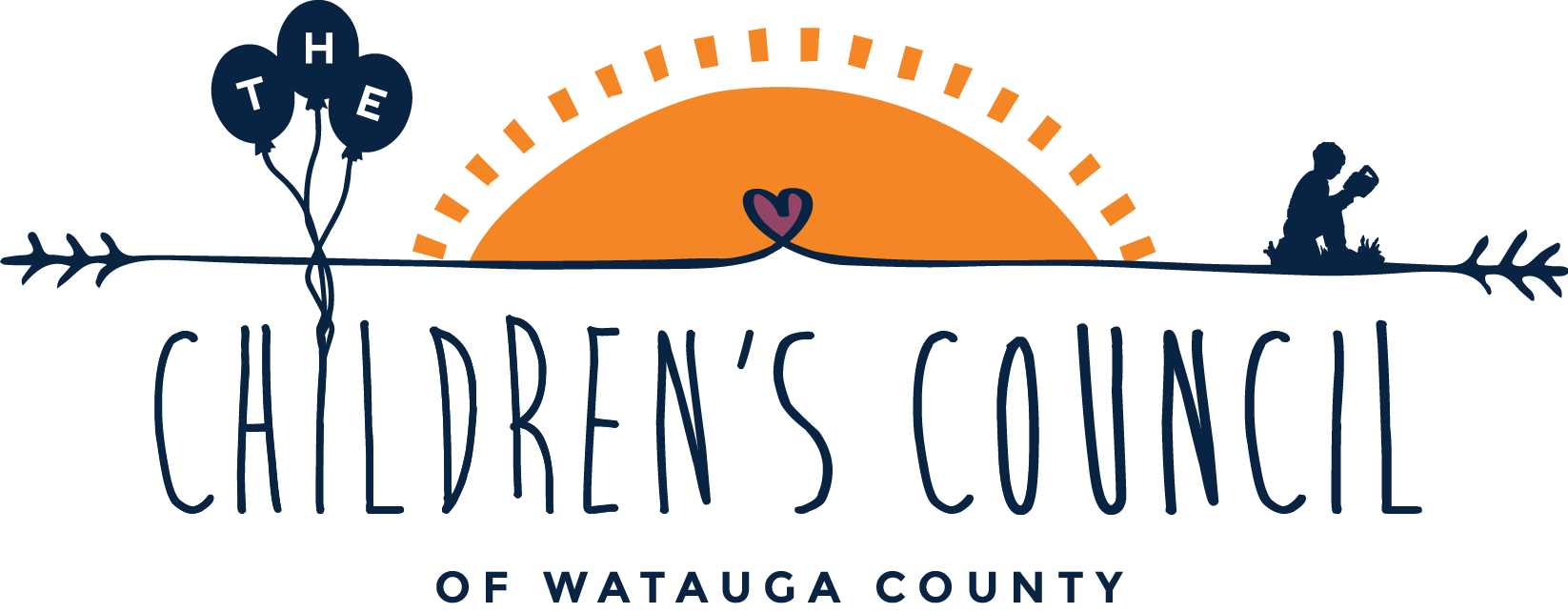 2018-2019 Watauga County NC Pre-Kindergarten ApplicationParents/Families/Guardians must complete this application to apply for NC Pre-Kindergarten Program. You must use your child’s legal name that is on his/her birth certificate on this application. If you change your address or your phone number it is your responsibility to let us know. Please remember to sign this application!ALL APPLICATIONS MUST BE RETURNED TO THE CHILDREN’S COUNCIL BY MAY 11, 2018 by 4:30 pm.                                                                           ADDRESS: 225 Birch Street, Boone NC 28607      FAX: (828) 264-8008     PHONE: (828) 262-5425To be eligible: *Child must be four-years old on or before August 31st, 2018.*Child is from a family whose gross income is at or below 75% of the State Median Income (SMI). *Children of certain military families are also eligible without regard to income.  *20% of age eligible children enrolled may have family incomes in excess of 75% SMI if they have documented risk factors in specific categories including:Developmental Disability       Limited English Proficiency       Educational Need        Chronic Health ConditionAlthough a child may meet one or more eligibility factors, placement is not guaranteed in an NC Pre-K classroom.Documents you are required to have with you when you return your application:*2 proofs of residency (lease/utility bills/drivers’ license/cable bill/phone bill)*Certified copy of the child’s birth certificate*Proof of Gross Yearly Household Income including one or more of the following items:(Front page of 2017 tax form 1040 or 1040A line #7, 1040EZ- Line 1, Previous month’s pay stub(s), W2- Box 1, Signed Statement/Contact information from each parent’s employer for monthly pay, Signed statements when an individual claims to have no verifiable countable income, Award letters from Social Security Administration and/or Employment Security Commission, Self-employed individuals must submit a Schedule C Profit or Loss from Business (Line 7 (Gross Income) minus 20%), Child Support, Alimony, Military Leave & Earnings Statement*Medical information from a physician if your child has a chronic health conditionFor more information:                                                                                                                                                     Hunter Varipapa at The Children’s Council (828) 262-5424 or via email: hunter@thechildrenscouncil.org To be completed by The Children’s Council of Watauga County Staff MemberReceipt of Completed Application (please keep for your records and proof of submission):Parent/Guardian’s Name(s) _____________________________________Child’s Name_________________________________________________Date of Submission of Completed Application: _____________________Printed Name of Staff Who Reviewed Application: ____________________________________________________________REMINDERS TO SHARE WITH PARENT/GUARDIAN:*PLEASE CHECK YOUR MAIL OFTEN between May 30th and July 15th as there is a deadline for you to reply and accept your placement.*If you do not respond by the deadline given in the letter; your child’s name will be withdrawn and the placement will be given to a child on the waiting list.*There is no guarantee of placement. You should be looking for alternative childcare setting in case you are not placed in the NC Pre-K classroom.Watauga County NC Pre K Application 2018-2019          Application Date: ______________Full Legal Name of Child: _______________________________________________________________Gender:   Male____     Female____                      Child’s Date of Birth: _________/_________/_________	Child’s Race/Ethnicity (Check all that apply):Asian _____    Black or African American _____    Hispanic _____Native Hawaiian or Other Pacific Islander _____    Native American Indian or Alaska Native _____White/European American _____ Other _____________________________________________Email where parent/guardian can be reach: __________________________________________County of Residence: _______________                School District:________________Family’s Mailing Address: ____________________________________________________________________Family’s Physical Address (if different from mailing address) ________________________________________Primary Phone Number: ________________ Name of Contact: _________________________      Alternate Phone Number: _______________ Name of Contact: _________________________   With whom does the child reside:Mother only _____    Father only ______    Both Parents ______    Legal Custodian _____Legal Guardian _____    Other, Specify _________________________________________Mother’s/Stepmother’s/Guardian’s Name: _______________________________________________Mother’s Employment: (check all that apply)Employed- Yes _____ No ______ Average Number of Hours Worked per Week- __________Other employment: Yes _____ No ______ Explain: __________________________________________Enter all income for the mother:Current Yearly Wages BEFORE Taxes: __________  Alimony Yearly: __________  Child Support Yearly: __________ Workers Compensation: __________Unemployment: ___________Father’s/Stepfather’s/Guardian’s Name: _________________________________________________Father’s Employment: (check all that apply) Employed- Yes _____ No ______ Average Number of Hours Worked per Week- __________Other employment: Yes _____ No ______ Explain: __________________________________________Enter all income for the father:Current Yearly Wages BEFORE Taxes: __________ Alimony Yearly: __________Child Support Yearly: __________ Workers Compensation: __________ Unemployment: ___________Please list all adults and children living in the household, including the NC Pre-K applicant:Does the child have Limited English Proficiency?   Yes _____ No _____What is the primary language spoken in your home?	English_____	Other___________What is the primary language spoken by your child?	English_____	Other___________In what language would you like for your child to be screened?	English______ Other__________Does your child have a chronic health condition? Yes _____ No _____ Explain:___________________________________________________________________________________If yes, please attach a physician’s note explaining the condition(s), note also must state that “the condition has the potential to interfere with the child’s learning & development” and describe why the child would benefit from being placed in high quality childhood program and any prescribed treatments/medications. This must be returned with your application.Does your child have a developmental or educational need? Yes _____ No _____ Not Sure _____Explain: ___________________________________________________________________________________Is at least one parent or legal guardian of this child an active duty member of the military or was a parent or legal guardian of this child seriously injured or killed while on active duty: Yes _____ No _____Prior Child Care Placement: (check all that apply)_____ Child has never been served in any preschool child care setting_____ Child is currently unserved (at home now but may have previously been in child care or some other preschool program)_____ Child currently attends childcare (please list the name of the program below)Name of Child Care Program: ___________________________________________________ Child is receiving subsidy and is in some kind of regulated child care or preschool._____ Child has an active IEP and is currently being served by an EC Service provider.Has your child has a health assessment?	No ____ Yes ____
If yes, include month, day, year __________________________Has your child had a developmental screening?  No ____ Yes ____ If yes, include month, day, year __________________________Has your child ever been referred for evaluation or identified for services for a special need?Yes____   No_____ If yes, include month, day, year of referral date: __________________________ If yes, what was the decision from the disability evaluation for your child?No Disability Identified ____   Evaluation Decision in Process _____One or More Disabilities Identified _____   Do not know _____Name(s) of identified disability/delay: _____________________________________________Does your child have a current Individualized Education Plan (IEP)? Yes____   No ____ Watauga County Schools serves identified Pre-K age students with disabilities by having service providers (i.e., teachers and therapists) come to the site where the student is attending a Pre-K class. Watauga County Schools will make every effort to place a student with a disability, that is eligible to enroll in one of our WCS NC Pre-K classrooms, at the WCS NC Pre-K site in or closest to their school attendance zone.  Due to the child's individual educational needs though, and in accordance with federal and state law, it may be necessary for the district to place the student in a different WCS NC Pre- K class outside of their attendance zone in order to provide a free, appropriate public education as required by that student's Individualized Education Program (IEP).  In this case, the child's IEP team, of which the parent is a member, will convene to discuss this recommendation.Has your child been referred for services related to disability? Yes _____ No _____ Is your child receiving services related to disability? Yes _____ No _____ If yes, please specify type of disability services ___________________________________________________Do you have any concerns with your child’s development? Yes _____ No _____                                                If yes, please explain your concerns __________________________________________________________If you have concerns with your child’s development, would you like for a representative from The Children’s Council to contact you about scheduling a free developmental screening for your child? Yes _____ No _____2018-2019 Pre-Kindergarten Classroom Locations (subject to change)                                                   *Transportation is only provided to students who attend a pre-k classroom in their school district.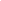 Bethel Elementary School                                                                                            Cove Creek Elementary School                                                                                 Green Valley Elementary School                                                                              Hardin Park Elementary School                                                                                   Lucy Brock Collaborative Classroom at Parkway Elementary School               Mabel Elementary School                                                                                            Valle Crucis Elementary School                                                                                   Lucy Brock Collaborative Classroom at Blowing Rock Elementary SchoolONLY CHILDREN WHO LIVE IN THE HARDIN PARK SCHOOL DISTRICT MAY SELECT HARDIN PARK AS A PREFERRED SITEPlease list below your preferred pre-k site(s) in order of preference:____________________________________________________________    ____________________________________________________________   ________________________________________________________________________________________________________________________________________________________________________________________________________________________________________________________________________________________________________________________________________________________________________Child’s Full Name ____________________________________________________________________I certify that all the information on this entire application is true to the best of my knowledge. I understand I am responsible for calling The Children’s Council of Watauga County, 828-262- 5424, with any changes to information on this application. I give my permission for the information on this application and any other documentation that I submit with this application to be viewed by The Children’s Council of Watauga County’s staff, Department of Child Development and Early Education, Department of Social Services, Watauga County School’s staff and others as necessary to verify accuracy. I understand that knowingly providing inaccurate information will result in this application being rejected. _____________________________________________________________		__________________________Signature of Parent/Guardian								DateTo be completed by The Children’s Council of Watauga County Staff Member:_____ All sections of the application are completed_____ Parent/Guardian has signed and dated the application_____ Mailing Address has been provided and parent/guardian acknowledged to CCWCI staff that the mailing address of the individual signing the application is the one that will be used when we send notification letters by early July_____ A copy of the child’s certified birth certificate has been provided_____ Proof of income has been provided_____ 2 proofs of residency have been provided_____ If applicable, medical information has been provided if the child has a chronic health condition_____ Preferred sites are listed on application_____ CCWCI staff provided date of submission of completed application_____ CCWCI staff signed that they reviewed the application_____ CCWCI completed and gave the parent/guardian receipt of completed applicationFeesNone, if your child qualifies for NC Pre-KNotification of AcceptanceFamilies will be notified by mail by early July, 2018 of their acceptance into the program (pending the approval of the North Carolina Budget)PlacementPlacements will be based on eligibility, priority of need(s), date that completed application was submitted and availability. Health AssessmentChild’s Health Assessment is required before being enrolled or within 30 days after the child enters NC Pre-K ProgramHoursGenerally, 8:00 am -- 2:30 pm. Call location for more informationCalendarSame as public school year calendar, late August -- June.If you are reporting zero income, you must complete the following: This is to verify that my child(ren) and I have no income.Give a brief explanation of how you are meeting your expenses:__________________________________________________________________________________________________________I certify that this information is true. I understand that knowingly providing false information may be subject to legal action and termination of my child’s participation in the NC Pre-K program.Your Printed Name(s):___________________________________________________Signature(s):__________________________________________________________________________ Date: _______________Name Relationship to NC Pre-K Child Applicant(Please put an X beside the child applying) Date of Birth 1.2.3.4.5.6.7.8.9.10.